CINE NORUEGO EN EL MUSEO DEL CERRATOEL SÁBADO DÍA 19 DE ENERO A PARTIR DE LAS 17:00 HORAS:"MANNEN SOM ELSKET YNGVE (THE MAN WHO LOVED YNGVE)" 2008.EL DOMINGO DÍA 20 DE ENERO A PARTIR DE LAS 17:00 HORAS:"UPPERDOG" 2009.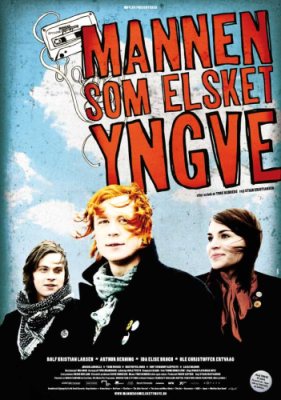 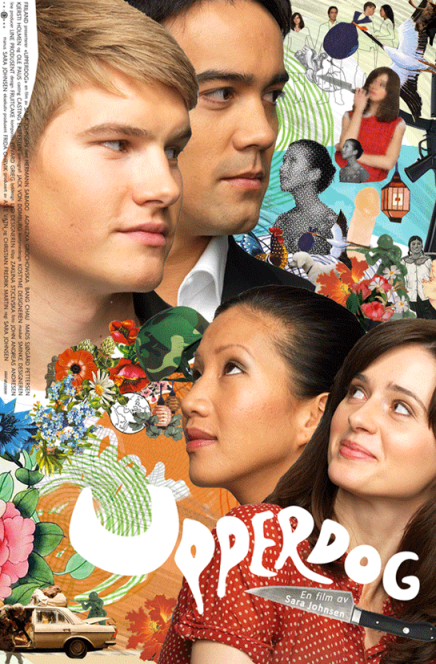 ENTRADA GRATUITA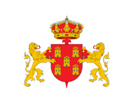 ORGANIZA AYUNTAMIENTO DE BALTANÁS